Table of ContentsPageGENERAL  INFORMATIONLists annexed to the ITU Operational Bulletin		3Approval of ITU-T Recommendations		4Assignment of Signalling Area/Network Codes (SANC): Note from TSB		4The International Public Telecommunication Numbering Plan (Recommendation ITU-T E.164 
(11/2010)): Note from TSB		5International Identification Plan for Public Networks and Subscriptions (Recommendation ITU-T E.212 
(09/2016)): Note from TSB		5Telephone Service:Cuba (Ministerio de Comunicaciones, La Habana)		6Denmark (Agency for Data Supply and Infrastructure, Copenhagen)		8Morocco (Agence Nationale de Réglementation des Télécommunications (ANRT), Rabat)		12United Kingdom (Office of Communications (Ofcom), London)		13Testing Laboratories recognized by ITU		17Service Restrictions: Türkiye (Information and Communication Technologies Authority (BTK), Ankara)		17Service Restrictions		18Call-Back and alternative calling procedures (Res. 21 Rev. PP-06)		18AMENDMENTS  TO  SERVICE  PUBLICATIONSList of Ship Stations and Maritime Mobile Service Identity Assignments (List V)		19List of Recommendation ITU-T E.164 assigned Country Codes		20Network Codes (MNC) for the international identification plan for public networks 
and subscriptions		21List of ITU Carrier Codes		22List of Signalling Area/Network Codes (SANC)		22List of International Signalling Point Codes (ISPC)		23National Numbering Plan		24GENERAL  INFORMATIONLists annexed to the ITU Operational BulletinNote from TSBA.	The following Lists have been published by TSB or BR as Annexes to the ITU Operational Bulletin (OB):OB No.1283	List of Issuer Identifier Numbers (In accordance with Recommendation ITU-T E.118 (05/2006)) (Position on 31 December 2023)1280	Mobile Network Codes (MNC) for the international identification plan for public networks and subscriptions (According to Recommendation ITU-T E.212 (09/2016)) (Position on 15 November 2023)1251	Status of Radiocommunications between Amateur Stations of Different Countries (In accordance with optional provision No. 25.1 of the Radio Regulations) and Form of Call Signs assigned by each Administration to its Amateur and Experimental Stations (Position on 1 September 2022)1199	List of International Signalling Point Codes (ISPC) (According to Recommendation ITU-T Q.708 (03/1999)) (Position on 1 July 2020)1125	List of Signalling Area/Network Codes (SANC) (Complement to Recommendation ITU-T Q.708 (03/1999)) (Position on 1 June 2017)1125	List of terrestrial trunk radio mobile country codes (Complement to Recommendation ITU-T E.218 (05/2004)) (Position on 1 June 2017)1117	List of mobile country or geographical area codes (Complement to Recommendation ITU-T E.212 (09/2016)) (Position on 1 February 2017).1114	List of Recommendation ITU-T E.164 assigned country codes (Complement to Recommendation ITU-T E.164 (11/2010)) (Position on 15 December 2016)1096	Legal time 20161060	List of ITU Carrier Codes (According to ITU-T Recommendation M.1400 (03/2013) (Position on 15 September 2014)1015	Access codes/numbers for mobile networks (According to ITU-T Recommendation E.164 (11/2010)) (Position on 1 November 2012)1002	List of Country or Geographical Area Codes for non-standard facilities in telematic services (Complement to ITU-T Recommendation T.35 (02/2000)) (Position on 15 April 2012)1001	List of the national authorities designated to assign ITU-T Recommendation T.35 terminal provider codes (Position on 1 April 2012)1000	Service Restrictions (Recapitulatory list of service restrictions in force relating to telecommunications operation) (Position on 15 March 2012)994	Dialling Procedures (International prefix, national (trunk) prefix and national (significant) number) (In accordance with ITU-T Recommendation E.164 (11/2010)) (Position on 15 December 2011)991	Call-Back and alternative calling procedures (Res. 21 Rev. PP-06)980	List of Telegram Destination Indicators (In accordance with ITU-T Recommendation F.32 (10/1995)) (Position on 15 May 2011)978	List of Telex Destination Codes (TDC) and Telex Network Identification Codes (TNIC) (Complement to ITU-T Recommendations F.69 (06/1994) and F.68 (11/1988)) (Position on 15 April 2011)977	List of Data Network Identification Codes (DNIC) (According to ITU-T Recommendation X.121 (10/2000)) (Position on 1 April 2011)976	List of Data Country or Geographical Area Codes (Complement to ITU-T Recommendation X.121 (10/2000)) (Position on 15 March 2011)974	List of Names of Administration Management Domains (ADMD) (In accordance with ITU-T F.400 and X.400 series Recommendations) (Position on 15 February 2011)955	Various tones used in national networks (According to ITU-T Recommendation E.180 (03/1998)) (Position on 1 May 2010)669	Five-letter Code Groups for the use of the International Public Telegram Service (According to ITU-T Recommendation F.1 (03/1998))B.	The following Lists are available online from the ITU-T website:List of ITU Carrier Codes (ITU-T Rec. M.1400)		www.itu.int/ITU-T/inr/icc/index.htmlBureaufax Table (ITU-T Rec. F.170)	www.itu.int/ITU-T/inr/bureaufax/index.htmlList of recognized operating agencies (ROAs)	www.itu.int/ITU-T/inr/roa/index.htmlApproval of ITU-T RecommendationsBy AAP-44, it was announced that the following ITU-T Recommendations were approved, in accordance with the procedures outlined in Recommendation ITU-T A.8:– 	ITU-T G.874 (2020) Amd. 2 (01/2024)Assignment of Signalling Area/Network Codes (SANC)
(Recommendation ITU-T Q.708 (03/1999))Note from TSBAt the request of the Administration of Ireland, the Director of TSB has assigned the following signalling area/network code (SANC) for use in the international part of the signalling system No. 7 network of this country/geographical area, in accordance with Recommendation ITU-T Q.708 (03/1999):____________SANC:	Signalling Area/Network Code.
Code de zone/réseau sémaphore (CZRS).
Código de zona/red de señalización (CZRS).The International Public Telecommunication Numbering Plan
(Recommendation ITU-T E.164 (11/2010))Note from TSBIdentification codes for international networksAssociated with shared country code 882 for international networks, the following two-digit identification code has been assigned:International Identification Plan for Public Networks and Subscriptions
(Recommendation ITU-T E.212 (09/2016))Note from TSBIdentification codes for International Mobile NetworksAssociated with shared mobile country code 901 (MCC), the following two-digit mobile network codes (MNC) have been assigned.Telephone Service
(Recommendation ITU-T E.164)url: www.itu.int/itu-t/inr/nnpCuba (country code +53)Communication of 19.I.2024:The Ministerio de Comunicaciones, La Habana, announces the updated national numbering plan of Cuba:a)	Overview	Minimum number length (excluding country code): eight (8) digits 
Maximum number length (excluding country code): eight (8) digitsb)	Details of numbering schemeContact:Ing. Wilfredo López Rodríguez
Director of Regulations
Ministerio de Comunicaciones
Avenida Independencia y 19 de mayo. Plaza de la Revolución
LA HABANA, CP 10600
Cuba
Tel: +53 7 882 8193
E-mail: wilfredo.lopez@mincom.gob.cu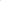 Denmark (country code +45)Communication of 23.I.2024:The Agency for Data Supply and Infrastructure, Copenhagen, announces the following updates to the national numbering plan of Denmark:WithdrawalsAssignmentsContact:Agency for Data Supply and Infrastructure8 Rentemestervej2400 COPENHAGEN NVDenmarkTel:	+45 7254 5500 
E-mail:	 tele@sdfi.dk
URL:	www.sdfi.dkMorocco (country code +212)Communication of 30.I.2024:The Agence Nationale de Réglementation des Télécommunications (ANRT), Rabat, announces the following updates to the national telephone-numbering plan of Morocco. Description of introduction of new resource 
for national E.164 numbering plan for country code +212:new NDCs below have recently been introduced as follows:1: INWIContact:Agence Nationale de Réglementation des Télécommunications (ANRT)Centre d'affairesBoulevard Ar-Riad, Hay RiadB.P. 2939RABAT 10100MoroccoTel:  	+212 5 37 71 85 64Fax:  E-mail: 	numerotation@anrt.ma 
URL: 		www.anrt.maUnited Kingdom (country code +44)Communication of 18.I.2024:The Office of Communications (Ofcom), London, announces that the following number ranges for mobile services have been allocated to communications providers in the United Kingdom (country code +44).a. OverviewThe minimum mobile number length (excluding the country code) is 	10 digitsThe maximum mobile number length (excluding the country code) is 	10 digitsInternational dialling format for mobile numbers:+44 71 XXXX XXXX+44 72 XXXX XXXX+44 73 XXXX XXXX+44 74 XXXX XXXX+44 75 XXXX XXXX+44 77 XXXX XXXX+44 78 XXXX XXXX+44 79 XXXX XXXXb. Details of additional number rangesContact:Office of Communications - Ofcom 
Riverside House
2a Southwark Bridge Road
LONDON SE1 9HA
United Kingdom
Tel:  		+44 2079813000
Fax: 		+44 2079813990
E-mail: 	numbering@ofcom.org.ukURL 		www.ofcom.org.ukTesting Laboratories recognized by ITUAccording to the ITU-T Guideline on “Testing Laboratories recognition procedure” (2022) and based on the application received as of 23 January 2024, the following Testing Laboratory, which fulfils the criteria defined in the clause 9 of the above-mentioned ITU-T Guideline, was registered in the ITU Testing Laboratory Database (https://itu.int/go/tldb):Any queries can be addressed to conformity@itu.int. More details are available on ITU C&I Portal at: https://itu.int/go/citest.Service RestrictionsSee URL: www.itu.int/pub/T-SP-SR.1-2012TürkiyeCommunication of 30.I.2024:The Information and Communication Technologies Authority (BTK), Ankara, announces the following updated service restrictions for Türkiye:The radiotelegraphy service is no longer provided.Contact:	Bilgi Teknolojileri ve İletişim Kurumu (BTK)
Information and Communication Technologies Authority (BTK)
Eskişehir Yolu 10. Km No:276
06430 ÇANKAYA/ANKARA
Türkiye
URL:	www.btk.gov.tr Service RestrictionsSee URL: www.itu.int/pub/T-SP-SR.1-2012 Call-Back
and alternative calling procedures (Res. 21 Rev. PP-06)See URL: www.itu.int/pub/T-SP-PP.RES.21-2011/ AMENDMENTS  TO  SERVICE  PUBLICATIONSAbbreviations usedList of Ship Stations and Maritime Mobile 
Service Identity Assignments
(List V)
Edition of 2023

Section VIADD	DP09	MediaMobil Communication GmbH, Haferwende 14, 28357 Bremen, Germany.		E-mail : a.nil@mediamobil.de, Tel : +49 421 944 024 286, Fax : +49 421 944 024 260,		Contact person : Andreas Nil.	GR02	MGT ELECTRONICS MGT ELECTRONICS SINGLE MEMBER PRIVATE COMPANY, 		34, Sachtouri Street,18537, Piraeus, Greece.		E-mail : helpdesk@mgtelectronics.gr, Tel : +30 210 4222829,		Contact Person / legal representative : Michail Tzanidakis.List of Recommendation ITU-T E.164 assigned Country Codes
(Complement to Recommendation ITU-T E.164 (11/2010))
(Position on 15 December 2016)(Annex to ITU Operational Bulletin No. 1114 – 15.XII.2016)
(Amendment No. 38)Notes common to Numerical and Alphabetical lists of ITU-T Recommendation E.164 assigned country codeso	Associated with shared country code 882, the following two-digit identification code reservations or assignments have been made for the international networks of:Note o)     +882 52       ADD** 1.II.2024__________See page 5 of the present Operational Bulletin No. 1286 of 15.II.2024.Network Codes (MNC) for the international identification plan 
for public networks and subscriptions
(According to Recommendation ITU-T E.212 (09/2016))
(Position on 15 November 2023)(Annex to ITU Operational Bulletin No. 1280 - 15.XI.2023)(Amendment No. 4)____________MCC:  Mobile Country Code / Indicatif de pays du mobile / Indicativo de país para el servicio móvilMNC:  Mobile Network Code / Code de réseau mobile / Indicativo de red para el servicio móvil* See the present ITU Operational Bulletin No. 1286 of 15.II.2024, page 5.List of ITU Carrier Codes 
(According to Recommendation ITU-T M.1400 (03/2013)) 
(Position on 15 September 2014)(Annex to ITU Operational Bulletin No. 1060 – 15.IX.2014)
(Amendment No. 164)Germany (Federal Republic of) / DEU	ADDList of Signalling Area/Network Codes (SANC)
(Complement to Recommendation ITU-T Q.708 (03/1999))
(Position on 1 June 2017)(Annex to ITU Operational Bulletin No. 1125 – 1.VI.2017)
(Amendment No. 26)____________SANC:	Signalling Area/Network Code.	Code de zone/réseau sémaphore (CZRS).	Código de zona/red de señalización (CZRS).List of International Signalling Point Codes (ISPC)
(According to Recommendation ITU-T Q.708 (03/1999))
(Position on 1 July 2020)(Annex to ITU Operational Bulletin No. 1199 – 1.VII.2020)
(Amendment No. 66)____________ISPC:	International Signalling Point Codes.	Codes de points sémaphores internationaux (CPSI).	Códigos de puntos de señalización internacional (CPSI).National Numbering Plan 
(According to Recommendation ITU-T E.129 (01/2013))Web: www.itu.int/itu-t/inr/nnp/index.htmlAdministrations are requested to notify ITU about their national numbering plan changes, or to give an explanation on their webpage concerning the national numbering plan as well as their contact points, so that the information, which will be made available freely to all administrations/ROAs and service providers, can be posted on the ITU-T website.For their numbering website, or when sending their information to ITU/TSB (e-mail: tsbtson@itu.int), administrations are kindly requested to use the format as explained in Recommendation ITU-T E.129. They are reminded that they will be responsible for the timely update of this information.From 15.I.2024, the following countries/geographical areas have updated their national numbering plan on our site:ITU Operational Bulletin
www.itu.int/itu-t/bulletinITU Operational Bulletin
www.itu.int/itu-t/bulletinITU Operational Bulletin
www.itu.int/itu-t/bulletinITU Operational Bulletin
www.itu.int/itu-t/bulletinNo. 128615.II.2024(Information received by 1 February 2024)   ISSN 1564-5223 (Online)(Information received by 1 February 2024)   ISSN 1564-5223 (Online)Place des Nations CH-1211 
Genève 20 (Switzerland) 
Tel: 	+41 22 730 5111 E-mail:	itumail@itu.intPlace des Nations CH-1211 
Genève 20 (Switzerland) 
Tel: 	+41 22 730 5111 E-mail:	itumail@itu.intStandardization Bureau (TSB)
Tel:	+41 22 730 5211
Fax:	+41 22 730 5853
E-mail:	tsbmail@itu.int / tsbtson@itu.intRadiocommunication Bureau (BR)
Tel:	+41 22 730 5560
Fax:	+41 22 730 5785
E-mail:	brmail@itu.intDates of publication of the next
Operational BulletinsDates of publication of the next
Operational BulletinsIncluding information
received by:12871.III.202415.II.2024128815.III.20241.III.202412891.IV.202415.III.2024129015.IV.202425.III.202412911.V.202412.IV.2024129215.V.20241.V.202412931.VI.202415.V.2024129415.VI.202431.V.202412951.VII.202414.VI.2024129615.VII.202428.VI.202412971.VIII.202415.VII.2024129815.VIII.202426.VII.202412991.IX.202415.VIII.2024130015.IX.202430.VIII.202413011.X.202413.IX.2024130215.X.202430.IX.202413031.XI.202415.X.2024130415.XI.202431.X.202413051.XII.202415.XI.2024130615.XII.202429.XI.202413071.I.20256.XII.2024Country/geographical area or signalling networkSANCIreland5-212ApplicantNetworkCountry Code and 
Identification CodeDate of assignmentChina Telecommunications CorporationChina Telecommunications Corporation+882 521.II.2024NetworkMobile Country Code (MCC) and 
Mobile Network Code (MNC)Date of assignmentSpaceX901 081.II.2024China Telecommunications Corporation901 091.II.2024NDC
(National destination code) or leading digits of N(S)N (national (significant) number)Length of number N(S)NLength of number N(S)NUsage of 
E.164 numberAdditional informationNDC
(National destination code) or leading digits of N(S)N (national (significant) number)Maximum lengthMinimum lengthUsage of 
E.164 numberAdditional information21 (NDC)88Geographic numbers for fixed telephony servicesArea code for the province of Guantánamo22 (NDC)88Geographic numbers for fixed telephony servicesArea code for the province of Santiago de Cuba23 (NDC)88Geographic numbers for fixed telephony servicesArea code for the province of Granma24 (NDC)88Geographic numbers for fixed telephony servicesArea code for the province of Holguín31 (NDC)88Geographic numbers for fixed telephony servicesArea code for the province of Las Tunas32 (NDC)88Geographic numbers for fixed telephony servicesArea code for the province of Camagüey33 (NDC)88Geographic numbers for fixed telephony servicesArea code for the province of Ciego de Ávila41 (NDC)88Geographic numbers for fixed telephony servicesArea code for the province of Sancti Spíritus42 (NDC)88Geographic numbers for fixed telephony servicesArea code for the province of Villa Clara43 (NDC)88Geographic numbers for fixed telephony servicesArea code for the province of Cienfuegos45 (NDC)88Geographic numbers for fixed telephony servicesArea code for the province of Matanzas46 (NDC)88Geographic numbers for fixed telephony servicesArea code for the Special Municipality Isla de la Juventud47 (NDC)88Geographic numbers for fixed telephony servicesArea code for the province of Mayabeque48 (NDC)88Geographic numbers for fixed telephony servicesArea code for the province of Pinar del Río48 (NDC)88Geographic numbers for fixed telephony servicesArea code for the province of Pinar del Río49 (NDC)88Geographic numbers for fixed telephony servicesArea code for the province of Artemisa49 (NDC)88Geographic numbers for fixed telephony servicesArea code for the province of Artemisa5 (NDC)88Non-geographic number (Find Me Anywhere)Mobile telephony services62 (NDC)88Non-geographic number (Find Me Anywhere) Fixed wireless service63 (NDC)88Non-geographic number (Find Me Anywhere)Mobile telephony services64 (NDC)88Non-geographic number (Find Me Anywhere)Mobile telephony services7 (NDC)88Geographic numbers for fixed telephony servicesArea code for the province of La HabanaTypeNumbering resourceProviderDate of withdrawalFixed communication65486fgh, 65650fgh, 45366fgh, 45358fgh, 86790fgh, 86791fgh, 86792fgh, 86793fgh, 86794fgh, 86796fgh, 86797fgh, 86798fgh, 86799fgh, 99117fgh, 46448fgh, 46541fgh, 54785fgh, 76102fgh, 6663efgh, 6666efgh, 6667efgh, 66680fgh, 66681fgh, 66682fgh, 66683fgh, 66684fgh, 66685fgh, 66686fgh, 66687fgh, 6669efgh, 62240fgh, 66626fgh, 66627fgh, 66628fgh, 66629fgh, 66650fgh, 66651fgh, 66652fgh, 66653fgh, 66654fgh, 66655fgh, 66656fgh, 66657fgh, 66659fgh, 76949fgh, 89118fgh, 89208fgh, 89209fgh, 89217fgh, 54674fgh, 54675fgh, 63513fgh, 89540fgh, 89541fgh, 89542fghTDC Net A/S29 September 2023Fixed communication96857fgh, 87353fgh, 87355fgh, 59639fgh, 59212fgh, 59218fgh, 86764fgh, 74272fgh, 44219fgh, 44696fgh, 44697fgh, 65996fgh, 43753fgh, 99207fgh, 46471fgh, 46912fgh, 46992fgh, 32154fgh, 35242fgh, 87537fgh, 62246fgh, 33430fgh, 39428fgh, 66640fgh, 38326fgh, 38520fgh, 38759fgh, 57857fgh, 58228fgh, 56347fgh, 89389fgh, 44394fgh, 45232fgh, 43826fgh, 43841fgh, 39137fgh, 38256fgh, 63972fghTDC Net A/S31 December 2023TypeNumbering resourceProviderDate of withdrawalFreephone numbers8061efgh, 8063efghTDC Net A/S29 September 2023TypeNumbering resourceProviderDate of withdrawalPre-selection code for operator1070ACN Danmark A/S23 November 2023TypeNumbering resourceProviderDate of withdrawalMobile communication93312fgh, 93313fgh, 93314fgh, 93315fgh, 93316fgh, 93317fgh, 93318fgh, 93319fghACN Danmark A/S23 November 2023Mobile communication7175efgh, 7194efgh, 7195efghTelenor A/S31 December 2023TypeNumbering resourceProviderDate of withdrawalISPCISPC2-078-1, ISPC2-079-4Telia Danmark filial af25 August 2023ISPCISPC2-076-0, ISPC2-076-2TDC Net A/S30 September 2023TypeNumbering resourceProviderDate of withdrawalNSPCNSPC1-5-2, NSPC1-5-16, NSPC1-5-20, NSPC1-6-1, NSPC1-6-5, NSPC1-6-12, 
NSPC1-6-24, NSPC1-6-25, NSPC1-6-39, NSPC0-4-32, NSPC0-4-40, NSPC0-5-1, NSPC0-5-4, NSPC0-5-12, NSPC0-5-16, NSPC0-5-24, NSPC0-6-1, NSPC0-6-12, NSPC6-2-2, NSPC6-2-11, NSPC6-4-1, 
NSPC6-4-4, NSPC6-4-5,NSPC6-4-67, 
NSPC6-4-68, NSPC6-4-73, NSPC6-4-74, NSPC6-4-76, NSPC6-4-77, NSPC6-4-78, NSPC6-4-79, NSPC6-4-81, NSPC6-4-88, NSPC6-4-90, NSPC6-4-91, NSPC6-4-92, NSPC6-4-93, NSPC6-4-94, NSPC6-4-95, NSPC6-4-101, NSPC6-4-102, NSPC6-4-103, NSPC6-4-106, NSPC6-4-107, NSPC6-4-108, NSPC6-4-111, NSPC6-4-112, NSPC6-4-114, NSPC6-4-115, NSPC6-4-118, NSPC6-4-119, NSPC6-4-120, NSPC6-4-121, NSPC6-4-124, NSPC6-4-125, NSPC6-4-127 NSPC6-5-0, NSPC6-5-1, NSPC5-5-1, NSPC5-6-3, 
NSPC5-7-1, NSPC3-4-41, NSPC3-5-0, 
NSPC0-1-1, NSPC0-1-12, NSPC0-1-32, NSPC0-2-2, NSPC0-2-11, NSPC0-2-12, NSPC0-2-13, NSPC0-2-14, NSPC0-2-32, NSPC0-2-101, NSPC0-3-1, NSPC0-3-9, NSPC0-7-1, NSPC0-7-3, NSPC0-7-5, 
NSPC0-7-15, NSPC0-7-16, NSPC0-7-17, NSPC0-7-18, NSPC0-7-19, NSPC0-7-20, NSPC0-7-21, NSPC0-7-22, NSPC0-7-24, NSPC0-7-25, NSPC0-7-26, NSPC0-7-27, NSPC0-7-28, NSPC0-7-33, NSPC0-7-34, NSPC0-7-36, NSPC0-7-37, NSPC0-7-44, NSPC0-7-55, NSPC0-7-56, NSPC0-7-57, NSPC2-6-1, NSPC2-6-24, NSPC2-6-32, NSPC2-6-36, NSPC2-1-1, NSPC2-1-20, NSPC2-1-24, NSPC2-1-28, NSPC7-3-1, NSPC7-3-2, NSPC7-3-3, NSPC7-3-37, 
NSPC7-3-41, NSPC7-3-44, NSPC7-4-1, NSPC7-4-2, NSPC7-5-1, NSPC7-5-2, 
NSPC1-1-1, NSPC1-1-2, NSPC1-1-5, 
NSPC1-1-13, NSPC1-1-21, NSPC1-1-22, NSPC1-1-24, NSPC1-1-28, NSPC1-1-46, NSPC1-1-49, NSPC1-1-53, NSPC1-1-54, NSPC1-1-60, NSPC1-1-61, NSPC1-1-64, NSPC1-1-65, NSPC1-1-66, NSPC1-1-67, NSPC1-1-68, NSPC1-1-69, NSPC1-1-95, NSPC1-1-98, NSPC1-1-104, NSPC1-1-106, NSPC1-1-108, NSPC1-1-109, NSPC1-1-110, NSPC1-1-111, NSPC1-1-112, NSPC1-2-2, NSPC1-2-20, NSPC1-3-1, NSPC1-3-12, NSPC1-3-17, NSPC1-3-20, NSPC5-1-0, NSPC5-1-1, NSPC5-1-2, NSPC5-1-4, 
NSPC5-1-8, NSPC5-4-1, NSPC5-4-2, 
NSPC5-4-4, NSPC5-8-1, NSPC6-5-3, 
NSPC6-6-1, NSPC6-7-1, NSPC6-8-1, 
NSPC3-6-1, NSPC3-1-2, NSPC3-1-3, 
NSPC3-1-4, NSPC3-1-5, NSPC3-1-82, 
NSPC3-2-21, NSPC3-2-22, NSPC7-6-1, NSPC7-6-2, NSPC7-6-3, NSPC7-7-1, 
NSPC7-7-2, NSPC7-8-1, NSPC7-8-3, 
NSPC7-2-1, NSPC7-2-5, NSPC2-2-2, 
NSPC2-2-28, NSPC2-2-40, NSPC2-2-48, NSPC2-3-1, NSPC2-3-2, NSPC2-4-1, 
NSPC2-4-2, NSPC2-4-12, NSPC2-4-16, NSPC2-4-20, NSPC6-1-0, NSPC6-1-1, 
NSPC6-1-2, NSPC6-1-28, NSPC6-1-29TDC Net A/S29 September 2023NSPCNSPC4-10-0, NSPC4-10-1, NSPC4-10-3, NSPC4-10-4, NSPC4-10-5, NSPC4-10-6, NSPC4-10-7, NSPC4-10-8, NSPC4-10-9, NSPC4-10-10, NSPC4-10-11, NSPC4-10-12, NSPC4-10-13, NSPC4-10-14, NSPC4-10-15, NSPC4-10-18, NSPC4-6-0, NSPC4-6-2, NSPC4-6-3, NSPC4-6-4, NSPC4-6-5, 
NSPC4-6-6, NSPC4-6-7, NSPC4-6-8, 
NSPC4-6-9, NSPC4-6-10, NSPC4-6-11, NSPC4-6-12, NSPC4-6-13, NSPC4-6-14, NSPC4-6-15, NSPC4-6-16, NSPC4-6-17, NSPC4-6-18, NSPC4-6-19, NSPC4-6-20, NSPC4-6-21, NSPC4-6-22, NSPC4-6-23, NSPC4-6-24, NSPC4-6-25, NSPC4-6-26, NSPC4-6-27, NSPC4-6-28, NSPC4-6-29Telia Danmark filial af6 November 2023TypeNumbering resourceProviderDate of assignmentFixed communication6666efghmifon familie6 October 2023TypeNumbering resourceProviderDate of assignmentMobile communication6096efgh, 6097efghWireless Logic Nordic A/S4 July 2023Mobile communication5566efghUni-tel A/S11 September 2023Mobile communication92298fghYATECO OÜ6 October 2023Mobile communication6650efgh, 6677efgh, 7717efgh, 7722efgh, 7880efgh, 7888efgh, 3660efgh, 3666efgh, 4990efgh, 4999efghLebara Mobile Denmark Limited13 October 2023TypeNumbering resourceProviderDate of assignmentMNCMNC19YATECO OÜ6 October 2023TypeNumbering resourceProviderDate of assignment12 digit M2M numbers37100630ijkl, 37100631ijkl, 37100632ijkl, 37100633ijkl, 37100634ijklWireless Logic Nordic A/S27 July 202312 digit M2M numbers37105424ijklMOBISIGNAL GmbH20 November 2023TypeNumbering ressourceIDProviderDate of assignmentNSPCNSPC1-6-52ARRM8 TDC NET A/S08 September 2023NSPCNSPC1-0-106Copenhagen09_NSPCOnomondo ApS10 November 2023NSPCNSPC1-0-107Copenhagen10_NSPCOnomondo ApS10 November 2023NSPCNSPC1-0-108Copenhagen11_NSPCOnomondo ApS10 November 2023NSPCNSPC1-0-109Copenhagen12_NSPCOnomondo ApS10 November 2023NSPCNSPC1-0-11Copenhagen13_NSPCOnomondo ApS10 November 2023NSPCNSPC1-0-110Copenhagen14_NSPCOnomondo ApS10 November 2023NSPCNSPC1-0-111Copenhagen15_NSPCOnomondo ApS10 November 2023NSPCNSPC1-0-112Copenhagen16_NSPCOnomondo ApS10 November 2023NSPCNSPC1-0-113Copenhagen17_NSPCOnomondo ApS10 November 2023NSPCNSPC1-0-114Copenhagen18_NSPCOnomondo ApS10 November 2023NDC (national destination code) or leading digits of N(S)N (national (significant) number)N(S)N number lengthN(S)N number lengthUsage of E.164 numberAdditional informationNDC (national destination code) or leading digits of N(S)N (national (significant) number)Maximum lengthMinimum lengthUsage of E.164 numberAdditional information72399Mobile services 2G/3G/4GWana Corporate172499Mobile services 2G/3G/4GWana CorporateNumber BlockCommunication ProviderNumber DescriptionAllocation Date7343 0LEBARA MOBILE LIMITEDS7 Radiopaging and Mobile number - Mobile Numbers (071-075 and 077-079)31/05/20237343 1LEBARA MOBILE LIMITEDS7 Radiopaging and Mobile number - Mobile Numbers (071-075 and 077-079)31/05/20237343 2LEBARA MOBILE LIMITEDS7 Radiopaging and Mobile number - Mobile Numbers (071-075 and 077-079)31/05/20237343 3LEBARA MOBILE LIMITEDS7 Radiopaging and Mobile number - Mobile Numbers (071-075 and 077-079)31/05/20237343 4LEBARA MOBILE LIMITEDS7 Radiopaging and Mobile number - Mobile Numbers (071-075 and 077-079)31/05/20237343 5LEBARA MOBILE LIMITEDS7 Radiopaging and Mobile number - Mobile Numbers (071-075 and 077-079)31/05/20237343 6LEBARA MOBILE LIMITEDS7 Radiopaging and Mobile number - Mobile Numbers (071-075 and 077-079)31/05/20237343 7LEBARA MOBILE LIMITEDS7 Radiopaging and Mobile number - Mobile Numbers (071-075 and 077-079)31/05/20237343 8LEBARA MOBILE LIMITEDS7 Radiopaging and Mobile number - Mobile Numbers (071-075 and 077-079)31/05/20237343 9LEBARA MOBILE LIMITEDS7 Radiopaging and Mobile number - Mobile Numbers (071-075 and 077-079)31/05/20237349 0Vodafone LimitedS7 Radiopaging and Mobile number - Mobile Numbers (071-075 and 077-079)14/12/20237349 1Vodafone LimitedS7 Radiopaging and Mobile number - Mobile Numbers (071-075 and 077-079)14/12/20237349 2Vodafone LimitedS7 Radiopaging and Mobile number - Mobile Numbers (071-075 and 077-079)14/12/20237349 3Vodafone LimitedS7 Radiopaging and Mobile number - Mobile Numbers (071-075 and 077-079)14/12/20237349 4Vodafone LimitedS7 Radiopaging and Mobile number - Mobile Numbers (071-075 and 077-079)14/12/20237349 5Vodafone LimitedS7 Radiopaging and Mobile number - Mobile Numbers (071-075 and 077-079)14/12/20237349 6Vodafone LimitedS7 Radiopaging and Mobile number - Mobile Numbers (071-075 and 077-079)14/12/20237349 7Vodafone LimitedS7 Radiopaging and Mobile number - Mobile Numbers (071-075 and 077-079)14/12/20237349 8Vodafone LimitedS7 Radiopaging and Mobile number - Mobile Numbers (071-075 and 077-079)14/12/20237349 9Vodafone LimitedS7 Radiopaging and Mobile number - Mobile Numbers (071-075 and 077-079)14/12/20237350 0Vodafone LimitedS7 Radiopaging and Mobile number - Mobile Numbers (071-075 and 077-079)14/12/20237350 1Vodafone LimitedS7 Radiopaging and Mobile number - Mobile Numbers (071-075 and 077-079)14/12/20237350 2Vodafone LimitedS7 Radiopaging and Mobile number - Mobile Numbers (071-075 and 077-079)14/12/20237350 3Vodafone LimitedS7 Radiopaging and Mobile number - Mobile Numbers (071-075 and 077-079)14/12/20237350 4Vodafone LimitedS7 Radiopaging and Mobile number - Mobile Numbers (071-075 and 077-079)14/12/20237350 5Vodafone LimitedS7 Radiopaging and Mobile number - Mobile Numbers (071-075 and 077-079)14/12/20237350 6Vodafone LimitedS7 Radiopaging and Mobile number - Mobile Numbers (071-075 and 077-079)14/12/20237350 7Vodafone LimitedS7 Radiopaging and Mobile number - Mobile Numbers (071-075 and 077-079)14/12/20237350 8Vodafone LimitedS7 Radiopaging and Mobile number - Mobile Numbers (071-075 and 077-079)14/12/20237350 9Vodafone LimitedS7 Radiopaging and Mobile number - Mobile Numbers (071-075 and 077-079)14/12/20237351 0Vodafone LimitedS7 Radiopaging and Mobile number - Mobile Numbers (071-075 and 077-079)30/11/20237351 1Vodafone LimitedS7 Radiopaging and Mobile number - Mobile Numbers (071-075 and 077-079)30/11/20237351 2Vodafone LimitedS7 Radiopaging and Mobile number - Mobile Numbers (071-075 and 077-079)30/11/20237351 3Vodafone LimitedS7 Radiopaging and Mobile number - Mobile Numbers (071-075 and 077-079)30/11/20237351 4Vodafone LimitedS7 Radiopaging and Mobile number - Mobile Numbers (071-075 and 077-079)30/11/20237351 5Vodafone LimitedS7 Radiopaging and Mobile number - Mobile Numbers (071-075 and 077-079)30/11/20237351 6Vodafone LimitedS7 Radiopaging and Mobile number - Mobile Numbers (071-075 and 077-079)30/11/20237351 7Vodafone LimitedS7 Radiopaging and Mobile number - Mobile Numbers (071-075 and 077-079)30/11/20237351 8Vodafone LimitedS7 Radiopaging and Mobile number - Mobile Numbers (071-075 and 077-079)30/11/20237351 9Vodafone LimitedS7 Radiopaging and Mobile number - Mobile Numbers (071-075 and 077-079)30/11/20237352 0Vodafone LimitedS7 Radiopaging and Mobile number - Mobile Numbers (071-075 and 077-079)30/11/20237352 1Vodafone LimitedS7 Radiopaging and Mobile number - Mobile Numbers (071-075 and 077-079)30/11/20237352 2Vodafone LimitedS7 Radiopaging and Mobile number - Mobile Numbers (071-075 and 077-079)30/11/20237352 3Vodafone LimitedS7 Radiopaging and Mobile number - Mobile Numbers (071-075 and 077-079)30/11/20237352 4Vodafone LimitedS7 Radiopaging and Mobile number - Mobile Numbers (071-075 and 077-079)30/11/20237352 5Vodafone LimitedS7 Radiopaging and Mobile number - Mobile Numbers (071-075 and 077-079)30/11/20237352 6Vodafone LimitedS7 Radiopaging and Mobile number - Mobile Numbers (071-075 and 077-079)30/11/20237352 7Vodafone LimitedS7 Radiopaging and Mobile number - Mobile Numbers (071-075 and 077-079)30/11/20237352 8Vodafone LimitedS7 Radiopaging and Mobile number - Mobile Numbers (071-075 and 077-079)30/11/20237352 9Vodafone LimitedS7 Radiopaging and Mobile number - Mobile Numbers (071-075 and 077-079)30/11/20237353 0Vodafone LimitedS7 Radiopaging and Mobile number - Mobile Numbers (071-075 and 077-079)30/11/20237353 1Vodafone LimitedS7 Radiopaging and Mobile number - Mobile Numbers (071-075 and 077-079)30/11/20237353 2Vodafone LimitedS7 Radiopaging and Mobile number - Mobile Numbers (071-075 and 077-079)30/11/20237353 3Vodafone LimitedS7 Radiopaging and Mobile number - Mobile Numbers (071-075 and 077-079)30/11/20237353 4Vodafone LimitedS7 Radiopaging and Mobile number - Mobile Numbers (071-075 and 077-079)30/11/20237353 5Vodafone LimitedS7 Radiopaging and Mobile number - Mobile Numbers (071-075 and 077-079)30/11/20237353 6Vodafone LimitedS7 Radiopaging and Mobile number - Mobile Numbers (071-075 and 077-079)30/11/20237353 7Vodafone LimitedS7 Radiopaging and Mobile number - Mobile Numbers (071-075 and 077-079)30/11/20237353 8Vodafone LimitedS7 Radiopaging and Mobile number - Mobile Numbers (071-075 and 077-079)30/11/20237353 9Vodafone LimitedS7 Radiopaging and Mobile number - Mobile Numbers (071-075 and 077-079)30/11/20237356 6WIRELESS LOGIC LIMITEDS7 Radiopaging and Mobile number - Mobile Numbers (071-075 and 077-079)05/04/20237364 4CIRCLES MVNE International B.V.S7 Radiopaging and Mobile number - Mobile Numbers (071-075 and 077-079)31/07/20237369 1Telet Research (N.I.) LimitedS7 Radiopaging and Mobile number - Mobile Numbers (071-075 and 077-079)08/02/20237369 7WAVE MOBILE LTDS7 Radiopaging and Mobile number - Mobile Numbers (071-075 and 077-079)10/01/20247408 0TP GLOBAL OPERATIONS LIMITEDS7 Radiopaging and Mobile number - Mobile Numbers (071-075 and 077-079)18/07/20237408 1TP GLOBAL OPERATIONS LIMITEDS7 Radiopaging and Mobile number - Mobile Numbers (071-075 and 077-079)18/07/20237408 2TP GLOBAL OPERATIONS LIMITEDS7 Radiopaging and Mobile number - Mobile Numbers (071-075 and 077-079)18/07/20237408 6TP GLOBAL OPERATIONS LIMITEDS7 Radiopaging and Mobile number - Mobile Numbers (071-075 and 077-079)18/07/20237408 8TP GLOBAL OPERATIONS LIMITEDS7 Radiopaging and Mobile number - Mobile Numbers (071-075 and 077-079)18/07/20237408 9TP GLOBAL OPERATIONS LIMITEDS7 Radiopaging and Mobile number - Mobile Numbers (071-075 and 077-079)18/07/20237417 8TP GLOBAL OPERATIONS LIMITEDS7 Radiopaging and Mobile number - Mobile Numbers (071-075 and 077-079)18/07/20237559 4TP GLOBAL OPERATIONS LIMITEDS7 Radiopaging and Mobile number - Mobile Numbers (071-075 and 077-079)18/07/20237978 8TP GLOBAL OPERATIONS LIMITEDS7 Radiopaging and Mobile number - Mobile Numbers (071-075 and 077-079)18/07/2023Testing LaboratoryCountryScope of Accreditation
(ITU-T Recommendations)STL OF Quality Testing LaboratoryIndiaITU-T G.650.1, G.650.3, G.652, G.654, G.655, G.656, G.657Country/geographical areaCountry/geographical areaCountry/geographical areaOBOBSeychelles1006 (p.13)1006 (p.13)Slovakia1007 (p.12)1007 (p.12)Malaysia1013 (p.5)1013 (p.5)Thailand1034 (p.5)1034 (p.5)São Tomé and Principe1039 (p.14)1039 (p.14)Uruguay1039 (p.14)1039 (p.14)Hong Kong, China1068 (p.4)1068 (p.4)Ukraine1148 (p.5)1148 (p.5)ADDInsertPARParagraphCOLColumnREPReplaceLIRReadSUPDeletePPage(s)ApplicantNetworkCountry Code and 
Identification CodeStatusChina Telecommunications CorporationChina Telecommunications Corporation+882 52AssignedCountry/Geographical areaMCC+MNCOperator/NetworkCanada     ADDCanada     ADD302 351MPVWIFI Inc.Denmark     ADDDenmark     ADD238 19YATECO OÜNew Zealand     ADDNew Zealand     ADD530 12Broadband & Internet New Zealand LimitedUnited Kingdom     ADDUnited Kingdom     ADD234 05Spitfire Network Services LimitedUnited Kingdom     ADD234 79UK Telecoms Lab (UKTL)United Kingdom     ADD234 87LEBARA MOBILE LIMITEDUnited Kingdom     LIRUnited Kingdom     LIR234 04WAVE MOBILE LTDUnited Kingdom     LIR234 18WIRELESS LOGIC LIMITEDUnited Kingdom     LIR234 74CIRCLES MVNE International B.V.International Mobile, 
shared code    ADD*International Mobile, 
shared code    ADD*901 08SpaceXInternational Mobile, 
shared code    ADD*901 09China Telecommunications CorporationCountry or area/ISO codeCompany CodeContact  Company Name/Address(carrier code)WTG communication GmbHWilly-Brandt-Weg 11D-48155 MUENSTERWTGCOMMr. Jan BechtloffTel.: +49 251 39930Email: backoffice-ms@wtg.comBlue Sky Operations GmbHHonenberg 27D-21398 NEETZEBSO23Mr Lukas LangeTel.: +49 152 01445123Email: info@blue-sky-ops.deNumerical order     ADDNumerical order     ADDNumerical order     ADD5-212IrelandAlphabetical order    ADDAlphabetical order    ADDAlphabetical order    ADD5-212IrelandCountry/ Geographical AreaCountry/ Geographical AreaUnique name of the signalling pointName of the signalling point operatorISPCDECUnique name of the signalling pointName of the signalling point operatorDenmark    SUPDenmark    SUPDenmark    SUPDenmark    SUP2-076-04704Copenhagen - Copenhagen dncTDC A/S2-076-24706Copenhagen - Albertslund dncTDC A/S2-078-14721Copenhagen - Ejby LSTeliaSonera AB2-079-44732Copenhagen - Orestaden LSTeliaSonera ABNamibia    SUPNamibia    SUPNamibia    SUPNamibia    SUP6-098-713079DemshiNAMDemshi Investments CCUnited Kingdom    ADDUnited Kingdom    ADDUnited Kingdom    ADDUnited Kingdom    ADD6-242-614230telet-stp-1Telet Research (N.I.) Limited6-254-414324telet-stp-2Telet Research (N.I.) Limited7-229-016168THE1ESEYE LIMITED7-229-116169THE2ESEYE LIMITED7-237-016232TB1.E03Sky UK LimitedUnited Kingdom    LIRUnited Kingdom    LIRUnited Kingdom    LIRUnited Kingdom    LIR2-190-25618TitanCIRCLES MVNE International B.V.2-210-45780TitanCIRCLES MVNE International B.V.Country/ Geographical areaCountry Code (CC)Mauritius+230